St Anne’s Play ground Design (2)Autumn 2023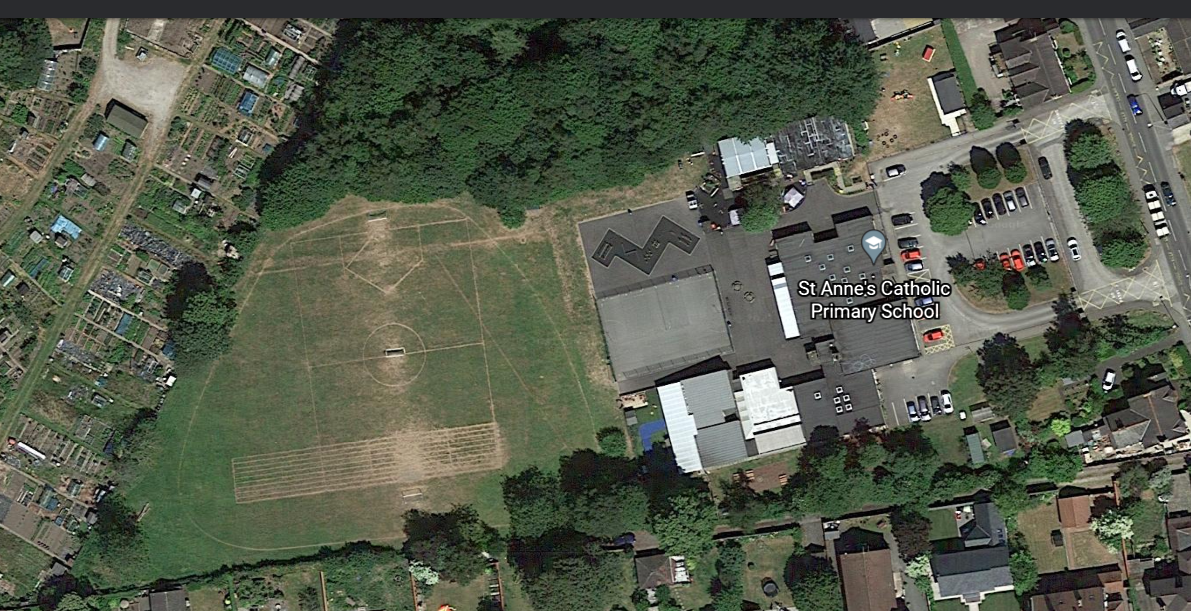 